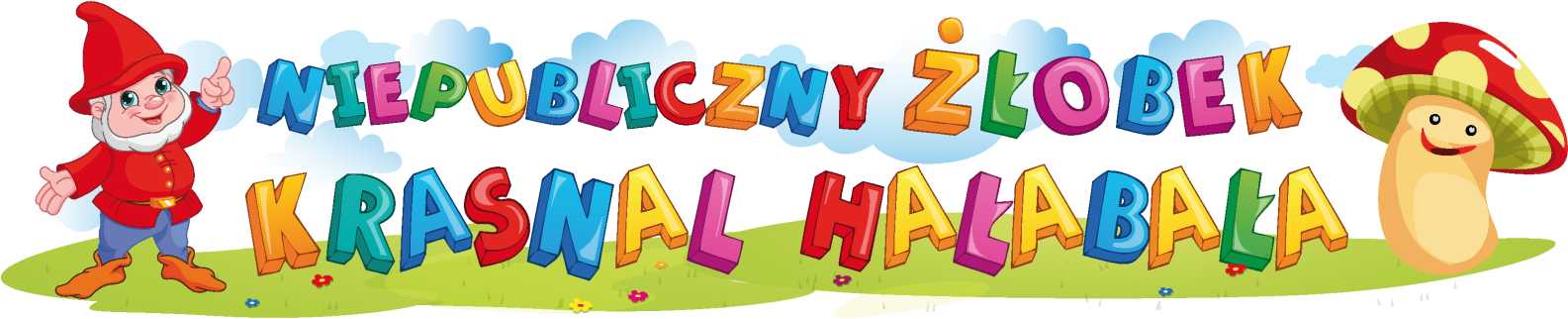   PROCEDURA W ZAKRESIE MONITOROWANIA PRZEBYWANIA     W ŻŁOBKU OSÓB INNYCH NIŻ ZATRUDNIONY PERSONELZałącznik Nr 4 do Regulaminu Organizacyjnego Żłobka  Podstawa prawna:Rozporządzenie Ministra Rodziny i Polityki Społecznej z dnia 19 września 2023 r. w sprawie standardów opieki sprawowanej nad dziećmi w wieku do lat 3Ustawa z dnia 4 lutego 2011 r. o opiece nad dziećmi w wieku do lat 3Opis procedury:1.Osoby postronne wchodzące do budynku podlegają kontroli.2. Osoby postronne wchodzące do budynku dzwonią na domofon.3. Pracownik po wstępnej weryfikacji otwiera /lub nie otwiera drzwi.4. Osoby postronne wchodzące do budynku żłobka są zobowiązane do podania celu swojej wizyty.5. Wszelkie kontrole placówki odbywają się po okazaniu dyrektorowi odpowiedniego     Upoważnienia.6. Do sal żłobkowych nie są wpuszczane osoby postronne.7. W sytuacji wtargnięcia osób trzecich opiekunowie w miarę możliwości zapewniają bezpieczeństwo dzieciom poprzez przejście z dziećmi do bezpiecznego miejsca. Informują dyrektora lub Policję.